Become a Member with FSCPlease complete this form using the Application Guide which can be download from our website under About Us > Membership or contact info@au.fsc.org for assistance. Contact InformationComplete - Organisations OnlyOur company/organisation would like to nominate the following people to represent us at FSC International and/or FSC Australia and other activities.Read - Individuals OnlyIndividual Members cannot represent an Organisation. In the case that the Individual is an employee of an Organisation that has a connection or interest in FSC, the Organisation must apply for membership.At FSC elections, the votes of all individual members in each chamber represents only 10% of the total vote of the chamber.Please attach a brief explanation as to why you chose membership as an individual rather than Organisation (e.g. Employer is not associated with FSC activities or not a legal entity, etc)Application DetailsI/We apply for:  Are you already a member of (tick if appropriate):My/our preference is to be allocated to the chamber (tick):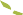 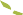 I am/we are: In the following Industry; Annual Subscription FeeFSC Australia National Membership For Individuals/Organisations with their principal place of residence/business in Australia. Please select the fee category (fee exclusive of GST). For Concession, please provide supporting documentation.FSC International Membership This section should be completed if applicants would like to add International membership to their current National membership, or if membership of both organisations is requested.TOTAL Fee*Joint Members receive a 15% discount to the International membership fee component only.
Joint membership is not presently available for Government Owned or Controlled Entities.Privacy & Eligibility I/We consent to have my/our contact details being made available to parties seeking access to the membership registerDeclarationHaving read the purpose of FSC and the FSC Principles and Criteria (https://ic.fsc.org), I/We request membership of FSC Australia and FSC International (FSC A.C). I/we agree to be bound by its rules and constitution as amended from time to time.I/We hereby confirm that the information given in this application is correct, and that I/we support the objects of FSC, as well as the FSC Principles and Criteria for responsible forest management. I attach all the documentation listed on the requirements checklist.I/We agree that, subject to privacy consent available to Individual members as identified above, my/our FSC membership will be made public. I am aware that FSC membership renews automatically at the beginning of each year, unless I have sent FSC a written cancellation of membership with 2 months notice.I/We would also like to make a tax deductible donation to FSC Australia of $     	Use of Electronic Signature
The parties consent to the use by any party of an electronic signature as evidence of that party’s acceptance of the terms and conditions of this agreement. The parties undertake to each other that the signatory is authorised to sign this agreement.The parties acknowledge that:Verification of the identity of the signatory to this agreement is determined by reference to their email address; and The email address used to electronically send this agreement provides the nexus to properly identify the signatory to this agreement. Name:      Name:      Membership applicant (Organisation’s name OR name of Individual)Membership applicant (Organisation’s name OR name of Individual)Town:      State:      Postcode:      Country:      Website:      ABN/ACN:      Contact 1 Name:     Contact 1 Name:     Mobile:     Email:     Contact 2 Name:     Contact 2 Name:     Mobile:     Email:     Individual:  National and/or  InternationalOrganisation: National and/or  InternationalIndividual:  National and/or  InternationalOrganisation: National and/or  International Economic Social Environmental Manufacturer (processor) Indigenous Organisation Research Organisation Wholesaler Union Environmental NGO Consulting firm Social NGO Academic/Researcher Certificate Holder Academic/Researcher Other:       Retailer NFP Forest Investment Investment company Other:       Training organisation  Trader/Broker Producer (forest management company) Other:      Annual Subscription FeeAnnual Turnover$ AUDIndividuals $50Concession (Retired/Unwaged/Students/Indigenous) People)$30Not For Profit OrganisationSmall(<$2.5M AUD)$220Medium ($2.5M - $5M AUD)$850Large (>$5M AUD)$1700State Industry Association$1700National Industry Association $3300For Profit Organisations Micro Company (<$750K AUD)$230Small Company ($750K - $2.5m AUD)$450Medium Company ($2.5 - $10M AUD)$1000Large Company ($10M - $50M AUD)$3300Very Large Company (>$50M AUD)$6000Annual Subscription FeeAnnual TurnoverEmployees$ USDIndividuals $100Not For Profit OrganisationSmall (<$2.5M AUD)1-100$150Medium ($2.5M - $5M AUD)101-200$1,000Large (>$5M AUD)201-1000$2,000For Profit Organisations Micro Company (<$750K AUD)1-100$200Small Company ($750K - $2.5m AUD)101-200$1,500Medium Company ($2.5 - $10M AUD)201-1000$3,000Large Company ($10M - $50M AUD)1001-10,000$6,000Very Large Company (>$50M AUD)10,000+$10,000National +GST (10%)TOTAL $AUD:      International *Discount (15%)TOTAL $USD:      Signature:      OR (for electronic signing, check the box below).I have read and agree to the terms and conditions of this Membership Application. OR (for electronic signing, check the box below).I have read and agree to the terms and conditions of this Membership Application. Name:      Position:      (For organisations Only. Must be CEO, Chair or equivalent)Date:      